Министерство здравоохранения Российской ФедерацииГосударственное бюджетное учреждение здравоохранения Пермского края«Осинская центральная районная больница»(ГБУЗ ПК «Осинская ЦРБ»)ПРИКАЗГлавного врача Осинского районаг. Оса25  января  2022 г.                                                                                    №    48О приостановлении первичной медико-санитарной помощи в плановом порядкеВо исполнение Решения заседания оперативного штаба по координации мероприятий по предупреждению распространения на территории Пермского края коронавирусной инфекции при Правительстве Пермского края от 17.01.2022 № 72, приказа Министерства здравоохранения Пермского края от 25.01.2022 № СЭД-34-01-02-54,  в целях регулирования нагрузки на медицинский персонал в период роста заболеваемости новой коронавирусной инфекцией COVID-19ПРИКАЗЫВАЮ с 25 января 2022г:Приостановить оказание первичной, в том числе первичной специализированной, медико-санитарной помощи в плановом порядке, за исключением пациентов с заболеваниями и состояниями, при которых отсрочка оказания медицинской помощи на определенное время может повлечь ухудшение состояния, угрозу их жизни и здоровью, включая острые заболевания, травмы, обострения (декомпенсации) хронических заболеваний, в том числе пациентов, которые проходят (завершают) курс лечения в дневном стационаре, с 24.01.2022 до особого распоряжения.Медицинскую помощь пациентам с онкологическими заболеваниями, болезнями сердечно-сосудистой и эндокринной системы, а также находящимся на заместительной почечной терапии (диализ) оказывать в полном объеме.Приостановить проведение профилактических мероприятий в части         диспансеризации взрослого населения, включая углубленную        диспансеризацию отдельных категорий граждан, профилактических        медицинских осмотров несовершеннолетних и взрослого населения,        диспансеризации детей-сирот и детей, оставшихся без попечения         родителей, диспансеризации пребывающих в стационарных         учреждениях детей-сирот и детей, находящихся в трудной жизненной        ситуации, в том числе усыновленных (удочеренных), принятых под        опеку (попечительство), в приемную или патронатную семью с         25.01.2022 до особого распоряжения.Приостановить вакцинацию детского населения в рамках Национального календаря профилактических прививок (приложение № 1 к приказу Министерства здравоохранения Российской Федерации от 6 декабря 2021 г. № 1122н «Об утверждении национального календаря профилактических прививок, календаря профилактических прививок по эпидемическим показаниями и порядка проведения профилактических прививок»).Контроль за исполнением приказа оставляю за собой.Приказ в дело, медицинскую часть, поликлинику взрослую, заведующей терапевтической службой поликлиники, поликлинику детскую, стоматологическое отделение поликлиники, женскую консультацию, заведующей отделением платных услуг, Мошеву С.Г. (довести до ВОП, фельдшеров ФАП).Главный врач          А.В. Котомин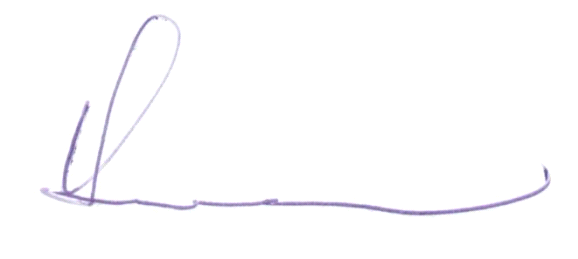 